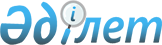 О внесении изменений в решение Келесского районного маслихата от 18 декабря 2019 года № 20-140-VI "О районном бюджете на 2020-2022 годы"Решение Келесского районного маслихата Туркестанской области от 10 марта 2020 года № 24-171-VI. Зарегистрировано Департаментом юстиции Туркестанской области 10 марта 2020 года № 5494
      В соответствии с пунктом 5 статьи 109 Бюджетного кодекса Республики Казахстан от 4 декабря 2008 года и подпунктом 1) пункта 1 статьи 6 Закона Республики Казахстан от 23 января 2001 года "О местном государственном управлении и самоуправлении в Республике Казахстан" и решением Туркестанского областного маслихата от 21 февраля 2020 года № 46/490-VI "О внесении изменений в решение Туркестанского областного маслихата от 9 декабря 2019 года № 44/472-VI "Об областном бюджете на 2020-2022 годы", зарегистрированного в Реестре государственной регистрации нормативных правовых актов за № 5443, Келесский районный маслихат РЕШИЛ:
      1. Внести в решение Келесского районного маслихата от 18 декабря 2019 года № 20-140-VI "О районном бюджете на 2020-2022 годы" (зарегистрированного в Реестре государственной регистрации нормативных правовых актов за № 5329) следующие изменения;
      пункт 1 изложить в следующей редакции:
      "1. Утвердить районный бюджет Келесского района на 2020-2022 годы согласно приложениям 1, 2 и 3 соответственно, в том числе на 2020 год в следующих объемах:
      1) доходы – 30 241 242 тысяч тенге:
      налоговые поступления – 2 173 200 тысяч тенге;
      неналоговые поступления – 3 912 тысяч тенге;
      поступления от продажи основного капитала – 15 000 тысяч тенге;
      поступления трансфертов – 28 049 130 тысяч тенге;
      2) затраты – 30 391 485 тысяч тенге;
      3) чистое бюджетное кредитование – 450 044 тысяч тенге:
      бюджетные кредиты – 477 180 тысяч тенге;
      погашение бюджетных кредитов – 27 136 тысяч тенге;
      4) сальдо по операциям с финансовыми активами – 0:
      приобретение финансовых активов – 0;
      поступления от продажи финансовых активов государства – 0;
      5) дефицит (профицит) бюджета – -600 287 тысяч тенге;
      6) финансирование дефицита (использование профицита) бюджета - 600 287 тысяч тенге:
      поступление займов – 477 180 тысяч тенге; 
      погашение займов – 27 136 тысяч тенге;
      используемые остатки бюджетных средств – 150 243 тысяч тенге".
      2. Приложения 1, 2, 3, 6 к указанному решению изложить в новой редакции согласно приложениям 1, 2, 3, 4 к настоящему решению.
      3. Государственному учреждению "Аппарат Келесского районного маслихата" в установленном законодательством Республики Казахстан порядке обеспечить:
      1) государственную регистрацию настоящего решения в Республиканском государственном учреждении "Департамент юстиции Туркестанской области Министерства юстиции Республики Казахстан"; 
      2) размещение настоящего решения на интернет-ресурсе Келесского районного маслихата после его официального опубликования.
      4. Настоящее решение вводится в действие с 1 января 2020 года.  Районный бюджет на 2020 год Районный бюджет на 2021 год Районный бюджет на 2022 год Перечень местных бюджетных программ, не подлежащих секвестру в процессе исполнения местных бюджетов на 2020 год
					© 2012. РГП на ПХВ «Институт законодательства и правовой информации Республики Казахстан» Министерства юстиции Республики Казахстан
				
      Председатель сессии

      районного маслихата

Н. Мережепов

      Секретарь районного маслихата

А. Тотиков
Приложение 1 к решению
Келесского районного
маслихата от 10 марта
2020 года № 24-171-VIПриложение 1 к решению
Келесского районного
маслихата от 18 декабря
2019 года № 20-140- VI
Категория
Категория
Категория
Категория
Категория
Категория
сумма, тысяч тенге
Класс
Класс
Класс
Класс
Класс
сумма, тысяч тенге
Подкласс
Подкласс
Подкласс
сумма, тысяч тенге
Наименование
Наименование
сумма, тысяч тенге
1. Доходы
1. Доходы
30 241 242
1
Налоговые поступления
Налоговые поступления
2 173 200
01
01
Подоходный налог
Подоходный налог
1 008 610
1
Корпоративный подоходный налог
Корпоративный подоходный налог
11 927
2
Индивидуальный подоходный налог
Индивидуальный подоходный налог
996 683
03
03
Социальный налог
Социальный налог
978 379
1
Социальный налог
Социальный налог
978 379
04
04
Hалоги на собственность
Hалоги на собственность
169 200
1
Hалоги на имущество
Hалоги на имущество
166 000
5
Единый земельный налог
Единый земельный налог
3 200
05
05
Внутренние налоги на товары, работы и услуги
Внутренние налоги на товары, работы и услуги
13 211
2
Акцизы
Акцизы
6 520
3
Плата за использование природных и других ресурсов
Плата за использование природных и других ресурсов
1 368
4
Сборы за ведение предпринимательской и профессиональной деятельности
Сборы за ведение предпринимательской и профессиональной деятельности
4 826
5
Налог на игорный бизнес
Налог на игорный бизнес
497
08
08
Обязательные платежи, взимаемые за совершение юридически значимых действий и (или) выдачу документов уполномоченными на то государственными органами или должностными лицами
Обязательные платежи, взимаемые за совершение юридически значимых действий и (или) выдачу документов уполномоченными на то государственными органами или должностными лицами
3 800
1
Государственная пошлина
Государственная пошлина
3 800
2
Неналоговые поступления
Неналоговые поступления
3 912
01
01
Доходы от государственной собственности
Доходы от государственной собственности
2 912
5
Доходы от аренды имущества, находящегося в государственной собственности
Доходы от аренды имущества, находящегося в государственной собственности
2 912
06
06
Прочие неналоговые поступления
Прочие неналоговые поступления
1 000
1
Прочие неналоговые поступления
Прочие неналоговые поступления
1 000
3
Поступления от продажи основного капитала
Поступления от продажи основного капитала
15 000
03
03
Продажа земли и нематериальных активов
Продажа земли и нематериальных активов
15 000
1
Продажа земли
Продажа земли
15 000
4
Поступления трансфертов 
Поступления трансфертов 
28 049 130
02
02
Трансферты из вышестоящих органов государственного управления
Трансферты из вышестоящих органов государственного управления
28 049 130
2
Трансферты из областного бюджета
Трансферты из областного бюджета
28 049 130
Функциональная группа
Функциональная группа
Функциональная группа
Функциональная группа
Функциональная группа
Функциональная группа
сумма, тысяч тенге
Функциональная подгруппа
Функциональная подгруппа
Функциональная подгруппа
Функциональная подгруппа
сумма, тысяч тенге
Администратор бюджетных программ
Администратор бюджетных программ
Администратор бюджетных программ
сумма, тысяч тенге
Программа
Программа
сумма, тысяч тенге
Наименование
сумма, тысяч тенге
2. Затраты
30 391 485
01
01
Государственные услуги общего характера
553 101
1
Представительные, исполнительные и другие органы, выполняющие общие функции государственного управления
222 884
112
Аппарат маслихата района (города областного значения)
49 886
001
Услуги по обеспечению деятельности маслихата района (города областного значения)
19 886
003
Капитальные расходы государственного органа 
30 000
122
Аппарат акима района (города областного значения)
172 998
001
Услуги по обеспечению деятельности акима района (города областного значения)
89 048
003
Капитальные расходы государственного органа 
83 950
2
Финансовая деятельность
24 162
459
Отдел экономики и финансов района (города областного значения)
2 013
003
Проведение оценки имущества в целях налогообложения
2 013
489
Отдел государственных активов и закупок района (города областного значения)
22 149
001
Услуги по реализации государственной политики в области управления государственных активов и закупок на местном уровне
15 149
005
Приватизация, управление коммунальным имуществом, постприватизационная деятельность и регулирование споров, связанных с этим 
5 000
108
Разработка или корректировка, а также проведение необходимых экспертиз технико-экономических обоснований бюджетных инвестиционных проектов и конкурсных документаций проектов государственно-частного партнерства, концессионных проектов, консультативное сопровождение проектов государственно-частного партнерства и концессионных проектов
2 000
9
Прочие государственные услуги общего характера
306 055
459
Отдел экономики и финансов района (города областного значения)
286 055
001
Услуги по реализации государственной политики в области формирования и развития экономической политики, государственного планирования, исполнения бюджета и управления коммунальной собственностью района (города областного значения)
25 904
015
 Капитальные расходы государственного органа 
300
113
Целевые текущие трансферты из местных бюджетов
259 851
472
Отдел строительства, архитектуры и градостроительства района (города областного значения)
20 000
040
Развитие объектов государственных органов
20 000
02
02
Оборона
142 545
1
Военные нужды
12 545
122
Аппарат акима района (города областного значения)
12 545
005
Мероприятия в рамках исполнения всеобщей воинской обязанности
12 545
2
Организация работы по чрезвычайным ситуациям
130 000
122
Аппарат акима района (города областного значения)
130 000
006
Предупреждение и ликвидация чрезвычайных ситуаций масштаба района (города областного значения)
130 000
04
04
Образование
15 658 846
1
Дошкольное воспитание и обучение
102 500
464
Отдел образования района (города областного значения)
102 500
040
Реализация государственного образовательного заказа в дошкольных организациях образования
102 500
2
Начальное, основное среднее и общее среднее образование
13 139 154
464
Отдел образования района (города областного значения)
12 648 471
003
Общеобразовательное обучение
12 508 927
006
Дополнительное образование для детей и юношества
139 544
472
Отдел строительства, архитектуры и градостроительства района (города областного значения)
490 683
022
Строительство и реконструкция объектов начального, основного среднего и общего среднего образования
490 683
9
Прочие услуги в области образования
2 417 192
464
Отдел образования района (города областного значения)
2 417 192
001
Услуги по реализации государственной политики на местном уровне в области образования
15 915
005
Приобретение и доставка учебников, учебно-методических комплексов для государственных учреждений образования района (города областного значения)
218 194
015
Ежемесячные выплаты денежных средств опекунам (попечителям) на содержание ребенка-сироты (детей-сирот), и ребенка (детей), оставшегося без попечения родителей
21 622
022
Выплата единовременных денежных средств казахстанским гражданам, усыновившим (удочерившим) ребенка (детей)-сироту и ребенка (детей), оставшегося без попечения родителей 
1 931
067
Капитальные расходы подведомственных государственных учреждений и организаций
200 000
113
Целевые текущие трансферты из местных бюджетов
1 959 530
06
06
Социальная помощь и социальное обеспечение
3 673 243
1
Социальное обеспечение
2 785 369
451
Отдел занятости и социальных программ района (города областного значения)
2 781 669
005
Государственная адресная социальная помощь
2 781 669
464
Отдел образования района (города областного значения)
3 700
030
Содержание ребенка (детей), переданного патронатным воспитателям
3 700
2
Социальная помощь
828 863
451
Отдел занятости и социальных программ района (города областного значения)
828 863
002
Программа занятости
352 465
004
Оказание социальной помощи на приобретение топлива специалистам здравоохранения, образования, социального обеспечения, культуры, спорта и ветеринарии в сельской местности в соответствии с законодательством Республики Казахстан
19 917
006
Оказание жилищной помощи 
5 350
007
Социальная помощь отдельным категориям нуждающихся граждан по решениям местных представительных органов
120 580
010
Материальное обеспечение детей-инвалидов, воспитывающихся и обучающихся на дому
7 393
014
Оказание социальной помощи нуждающимся гражданам на дому
78 140
017
Обеспечение нуждающихся инвалидов обязательными гигиеническими средствами и предоставление услуг специалистами жестового языка, индивидуальными помощниками в соответствии с индивидуальной программой реабилитации инвалида
154 896
023
Обеспечение деятельности центров занятости населения
90 122
9
Прочие услуги в области социальной помощи и социального обеспечения
59 011
451
Отдел занятости и социальных программ района (города областного значения)
59 011
001
Услуги по реализации государственной политики на местном уровне в области обеспечения занятости и реализации социальных программ для населения
37 011
011
Оплата услуг по зачислению, выплате и доставке пособий и других социальных выплат
18 000
067
Капитальные расходы подведомственных государственных учреждений и организаций
4 000
7
7
Жилищно-коммунальное хозяйство
2 566 162
1
Жилищное хозяйство
475 579
463
Отдел земельных отношений района (города областного значения)
97 000
016
Изъятие земельных участков для государственных нужд
97 000
497
Отдел жилищно-коммунального хозяйства района (города областного значения)
378 579
001
Услуги по реализации государственной политики на местном уровне в области жилищно-коммунального хозяйства
53 523
032
Капитальные расходы подведомственных государственных учреждений и организаций
50 000
113
Целевые текущие трансферты из местных бюджетов
275 056
2
Коммунальное хозяйство
1 904 965
497
Отдел жилищно-коммунального хозяйства района (города областного значения)
1 904 965
027
Организация эксплуатации газовых сетей, находящихся в коммунальной собственности района (города областного значения) 
8 964
028
Развитие коммунального хозяйства
174 070
058
Развитие системы водоснабжения и водоотведения в сельских населенных пунктах
1 721 931
3
Благоустройство населенных пунктов
185 618
497
Отдел жилищно-коммунального хозяйства района (города областного значения)
185 618
035
Благоустройство и озеленение населенных пунктов
185 618
8
8
Культура, спорт, туризм и информационное пространство
1 033 066
1
Деятельность в области культуры
227 047
478
Отдел внутренней политики, культуры и развития языков района (города областного значения)
227 047
009
Поддержка культурно-досуговой работы
227 047
2
Спорт
305 883
465
Отдел физической культуры и спорта района (города областного значения)
305 883
001
Услуги по реализации государственной политики на местном уровне в области физической культуры и спорта
11 226
005
Развитие массового спорта и национальных видов спорта
278 657
006
Проведение спортивных соревнований на районном (города областного значения) уровне
7 000
007
Подготовка и участие членов сборных команд района (города областного значения) по различным видам спорта на областных спортивных соревнованиях
7 000
032
Капитальные расходы подведомственных государственных учреждений и организаций
2 000
3
Информационное пространство
156 861
478
Отдел внутренней политики, культуры и развития языков района (города областного значения)
156 861
005
Услуги по проведению государственной информационной политики
35 000
007
Функционирование районных (городских) библиотек
106 959
008
Развитие государственного языка и других языков народа Казахстана
14 902
9
Прочие услуги по организации культуры, спорта, туризма и информационного пространства
343 275
478
Отдел внутренней политики, культуры и развития языков района (города областного значения)
343 275
001
Услуги по реализации государственной политики на местном уровне в области информации, укрепления государственности и формирования социального оптимизма граждан, развития языков и культуры
30 499
003
Капитальные расходы государственного органа 
161 324
004
Реализация мероприятий в сфере молодежной политики
70 502
032
Капитальные расходы подведомственных государственных учреждений и организаций
80 950
9
9
Топливно-энергетический комплекс и недропользование
3 384 344
1
Топливо и энергетика
2 911 634
497
Отдел жилищно-коммунального хозяйства района (города областного значения)
2 911 634
009
Развитие теплоэнергетической системы
2 911 634
9
Прочие услуги в области топливно-энергетического комплекса и недропользования
472 710
497
Отдел жилищно-коммунального хозяйства района (города областного значения)
472 710
038
Развитие газотранспортной системы
472 710
10
10
Сельское, водное, лесное, рыбное хозяйство, особо охраняемые природные территории, охрана окружающей среды и животного мира, земельные отношения
129 252
1
Сельское хозяйство
30 356
462
Отдел сельского хозяйства района (города областного значения) 
25 554
001
Услуги по реализации государственной политики на местном уровне в области сельского хозяйства и земельных отношений
25 554
473
Отдел ветеринарии района (города областного значения)
4 802
001
Услуги по реализации государственной политики на местном уровне в сфере ветеринарии
3 802
007
Организация отлова и уничтожения бродячих собак и кошек
1 000
6
Земельные отношения
43 178
463
Отдел земельных отношений района (города областного значения)
43 178
001
Услуги по реализации государственной политики в области регулирования земельных отношений на территории района (города областного значения)
22 966
003
Земельно-хозяйственное устройство населенных пунктов
20 212
9
Прочие услуги в области сельского, водного, лесного, рыбного хозяйства, охраны окружающей среды и земельных отношений
55 718
459
Отдел экономики и финансов района (города областного значения)
55 718
099
Реализация мер по оказанию социальной поддержки специалистов
55 718
11
11
Промышленность, архитектурная, градостроительная и строительная деятельность
26 949
2
Архитектурная, градостроительная и строительная деятельность
26 949
472
Отдел строительства, архитектуры и градостроительства района (города областного значения) 
26 949
001
Услуги по реализации государственной политики в области строительства, архитектуры и градостроительства на местном уровне
22 449
013
Разработка схем градостроительного развития территории района, генеральных планов городов районного (областного) значения, поселков и иных сельских населенных пунктов
4 500
12
12
Транспорт и коммуникации
549 878
1
Автомобильный транспорт
350 000
485
Отдел пассажирского транспорта и автомобильных дорог района (города областного значения)
350 000
045
Капитальный и средний ремонт автомобильных дорог районного значения и улиц населенных пунктов
350 000
9
Прочие услуги в области транспорта и коммуникаций
199 878
485
Отдел пассажирского транспорта и автомобильных дорог района (города областного значения)
199 878
001
Услуги по реализации государственной политики на местном уровне в области пассажирского транспорта и автомобильных дорог
19 280
003
Капитальные расходы государственного органа
1 000
113
Целевые текущие трансферты из местных бюджетов
179 598
13
13
Прочие
522 381
3
Поддержка предпринимательской деятельности и защита конкуренции
16 570
469
Отдел предпринимательства района (города областного значения) 
16 570
001
Услуги по реализации государственной политики на местном уровне в области развития предпринимательства
15 570
004
Капитальные расходы государственного органа
1 000
9
Прочие
505 811
459
Отдел экономики и финансов района (города областного значения)
48 357
012
Резерв местного исполнительного органа района (города областного значения) 
48 357
465
Отдел физической культуры и спорта района (города областного значения)
32 176
096
Выполнение государственных обязательств по проектам государственно-частного партнерства
32 176
497
Отдел жилищно-коммунального хозяйства района (города областного значения)
101 233
096
Выполнение государственных обязательств по проектам государственно-частного партнерства
101 233
485
Отдел пассажирского транспорта и автомобильных дорог района (города областного значения)
324 045
052
Реализация мероприятий по социальной и инженерной инфраструктуре в сельских населенных пунктах в рамках проекта" Ауыл-Ел бесігі"
324 045
15
15
Трансферты
2 151 718
1
Трансферты
2 151 718
459
Отдел экономики и финансов района (города областного значения)
2 151 718
006
Возврат неиспользованных (недоиспользованных) целевых трансфертов
159
038
Субвенции
2 025 880
054
Возврат сумм неиспользованных (недоиспользованных) целевых трансфертов, выделенных из республиканского бюджета за счет целевого трансферта из Национального фонда Республики Казахстан
125 679
3. Чистое бюджетное кредитование
450 044
Бюджетные кредиты 
477 180
10
10
Сельское, водное, лесное, рыбное хозяйство, особо охраняемые природные территории, охрана окружающей среды и животного мира, земельные отношения
477 180
9
Прочие услуги в области сельского, водного, лесного, рыбного хозяйства, охраны окружающей среды и земельных отношений
477 180
459
Отдел экономики и финансов района (города областного значения)
477 180
018
Бюджетные кредиты для реализации мер социальной поддержки специалистов
477 180
Категория
Категория
Категория
Категория
Категория
Категория
сумма, тысяч тенге
Класс
Класс
Класс
Класс
сумма, тысяч тенге
Подкласс
Подкласс
Подкласс
сумма, тысяч тенге
Наименование
сумма, тысяч тенге
5
5
Погашение бюджетных кредитов
27 136
01
Погашение бюджетных кредитов
27 136
1
Погашение бюджетных кредитов, выданных из государственного бюджета
27 136
4. Сальдо по операциям с финансовыми активами
0
приобретение финансовых активов
0
поступления от продажи финансовых активов государства
0
5. Дефицит (профицит) бюджета
-600 287
6. Финансирование дефицита (использование профицита) бюджета
600 287
Поступления займов
477 180
Категория
Категория
Категория
Категория
Категория
Категория
сумма, тысяч тенге
Класс
Класс
Класс
Класс
сумма, тысяч тенге
Подкласс
Подкласс
Подкласс
сумма, тысяч тенге
Наименование
сумма, тысяч тенге
7
7
Поступления займов
477 180
01
Внутренние государственные займы
477 180
2
Договоры займа
477 180
03
Займы, получаемые местным исполнительным органом района (города областного значения)
477 180
16
16
Погашение займов
27 136
1
Погашение займов
27 136
459
Отдел экономики и финансов района (города областного значения)
27 136
005
Погашение долга местного исполнительного органа перед вышестоящим бюджетом
27 136
Категория
Категория
Категория
Категория
Категория
Категория
сумма, тысяч тенге
Класс
Класс
Класс
Класс
сумма, тысяч тенге
Подкласс
Подкласс
Подкласс
сумма, тысяч тенге
Наименование
сумма, тысяч тенге
8
8
Используемые остатки бюджетных средств
150 243
01
Остатки бюджетных средств
150 243
1
Свободные остатки бюджетных средств
150 243Приложение 2 к решению
Келесского районного
маслихата от 10 марта
2020 года № 24-171-VIПриложение 2 к решению
Келесского районного
маслихата от 18 декабря
2019 года № 20-140- VI
Категория
Категория
Категория
Категория
Категория
сумма, тысяч тенге
Класс
Класс
Класс
Класс
сумма, тысяч тенге
Подкласс
Подкласс
Подкласс
сумма, тысяч тенге
Наименование
Наименование
сумма, тысяч тенге
1. Доходы
1. Доходы
22 989 507
1
Налоговые поступления
Налоговые поступления
2 169 395
01
Подоходный налог
Подоходный налог
1 037 287
1
Корпоративный подоходный налог
Корпоративный подоходный налог
13 842
2
Индивидуальный подоходный налог
Индивидуальный подоходный налог
1 023 445
03
Социальный налог
Социальный налог
934 293
1
Социальный налог
Социальный налог
934 293
04
Hалоги на собственность
Hалоги на собственность
179 500
1
Hалоги на имущество
Hалоги на имущество
176 000
5
Единый земельный налог
Единый земельный налог
3 500
05
Внутренние налоги на товары, работы и услуги
Внутренние налоги на товары, работы и услуги
14 315
2
Акцизы
Акцизы
6 976
3
Плата за использование природных и других ресурсов
Плата за использование природных и других ресурсов
1 464
4
Сборы за ведение предпринимательской и профессиональной деятельности
Сборы за ведение предпринимательской и профессиональной деятельности
5 348
5
Налог на игорный бизнес
Налог на игорный бизнес
527
08
Обязательные платежи, взимаемые за совершение юридически значимых действий и (или) выдачу документов уполномоченными на то государственными органами или должностными лицами
Обязательные платежи, взимаемые за совершение юридически значимых действий и (или) выдачу документов уполномоченными на то государственными органами или должностными лицами
4 000
1
Государственная пошлина
Государственная пошлина
4 000
2
Неналоговые поступления
Неналоговые поступления
5 116
01
Доходы от государственной собственности
Доходы от государственной собственности
3 116
5
Доходы от аренды имущества, находящегося в государственной собственности
Доходы от аренды имущества, находящегося в государственной собственности
3 116
06
Прочие неналоговые поступления
Прочие неналоговые поступления
2 000
1
Прочие неналоговые поступления
Прочие неналоговые поступления
2 000
3
Поступления от продажи основного капитала
Поступления от продажи основного капитала
17 000
03
Продажа земли и нематериальных активов
Продажа земли и нематериальных активов
17 000
1
Продажа земли
Продажа земли
17 000
4
Поступления трансфертов 
Поступления трансфертов 
20 797 996
02
Трансферты из вышестоящих органов государственного управления
Трансферты из вышестоящих органов государственного управления
20 797 996
2
Трансферты из областного бюджета
Трансферты из областного бюджета
20 797 996
Функциональная группа
Функциональная группа
Функциональная группа
Функциональная группа
Функциональная группа
сумма, тысяч тенге
Функциональная подгруппа
Функциональная подгруппа
Функциональная подгруппа
Функциональная подгруппа
сумма, тысяч тенге
Администратор бюджетных программ
Администратор бюджетных программ
Администратор бюджетных программ
сумма, тысяч тенге
Программа
Программа
сумма, тысяч тенге
Наименование
сумма, тысяч тенге
2. Затраты
22 989 507
01
Государственные услуги общего характера
777 611
1
Представительные, исполнительные и другие органы, выполняющие общие функции государственного управления
176 492
112
Аппарат маслихата района (города областного значения)
22 886
001
Услуги по обеспечению деятельности маслихата района (города областного значения)
20 886
003
Капитальные расходы государственного органа 
2 000
122
Аппарат акима района (города областного значения)
153 606
001
Услуги по обеспечению деятельности акима района (города областного значения)
108 606
003
Капитальные расходы государственного органа 
45 000
2
Финансовая деятельность
24 705
459
Отдел экономики и финансов района (города областного значения)
2 000
003
Проведение оценки имущества в целях налогообложения
2 000
489
Отдел государственных активов и закупок района (города областного значения)
22 705
001
Услуги по реализации государственной политики в области управления государственных активов и закупок на местном уровне
15 705
005
Приватизация, управление коммунальным имуществом, постприватизационная деятельность и регулирование споров, связанных с этим 
5 000
108
Разработка или корректировка, а также проведение необходимых экспертиз технико-экономических обоснований бюджетных инвестиционных проектов и конкурсных документаций проектов государственно-частного партнерства, концессионных проектов, консультативное сопровождение проектов государственно-частного партнерства и концессионных проектов
2 000
9
Прочие государственные услуги общего характера
576 414
459
Отдел экономики и финансов района (города областного значения)
176 414
001
Услуги по реализации государственной политики в области формирования и развития экономической политики, государственного планирования, исполнения бюджета и управления коммунальной собственностью района (города областного значения)
26 414
113
Целевые текущие трансферты из местных бюджетов
150 000
472
Отдел строительства, архитектуры и градостроительства района (города областного значения)
400 000
040
Развитие объектов государственных органов
400 000
02
Оборона
411 768
1
Военные нужды
11 768
122
Аппарат акима района (города областного значения)
11 768
005
Мероприятия в рамках исполнения всеобщей воинской обязанности
11 768
2
Организация работы по чрезвычайным ситуациям
400 000
122
Аппарат акима района (города областного значения)
400 000
006
Предупреждение и ликвидация чрезвычайных ситуаций масштаба района (города областного значения)
400 000
04
Образование
8 555 614
1
Дошкольное воспитание и обучение
156 307
464
Отдел образования района (города областного значения)
156 307
040
Реализация государственного образовательного заказа в дошкольных организациях образования
156 307
2
Начальное, основное среднее и общее среднее образование
6 966 091
464
Отдел образования района (города областного значения)
3 226 091
003
Общеобразовательное обучение
3 110 476
006
Дополнительное образование для детей и юношества
115 615
472
Отдел строительства, архитектуры и градостроительства района (города областного значения)
3 740 000
022
Строительство и реконструкция объектов начального, основного среднего и общего среднего образования
3 740 000
9
Прочие услуги в области образования
1 433 216
471
Отдел образования, физической культуры и спорта района (города областного значения)
1 433 216
001
Услуги по реализации государственной политики на местном уровне в области образования
14 355
005
Приобретение и доставка учебников, учебно-методических комплексов для государственных учреждений образования района (города областного значения)
105 000
015
Ежемесячные выплаты денежных средств опекунам (попечителям) на содержание ребенка-сироты (детей-сирот), и ребенка (детей), оставшегося без попечения родителей
23 135
022
Выплата единовременных денежных средств казахстанским гражданам, усыновившим (удочерившим) ребенка (детей)-сироту и ребенка (детей), оставшегося без попечения родителей 
2 066
067
Капитальные расходы подведомственных государственных учреждений и организаций
16 647
113
Целевые текущие трансферты из местных бюджетов
1 272 013
06
Социальная помощь и социальное обеспечение
1 095 789
1
Социальное обеспечение
303 959
451
Отдел занятости и социальных программ района (города областного значения)
300 000
005
Государственная адресная социальная помощь
300 000
464
Отдел образования района (города областного значения)
3 959
030
Содержание ребенка (детей), переданного патронатным воспитателям
3 959
Социальная помощь
734 644
451
Отдел занятости и социальных программ района (города областного значения)
734 644
002
Программа занятости
150 000
004
Оказание социальной помощи на приобретение топлива специалистам здравоохранения, образования, социального обеспечения, культуры, спорта и ветеринарии в сельской местности в соответствии с законодательством Республики Казахстан
38 282
006
Оказание жилищной помощи 
12 000
007
Социальная помощь отдельным категориям нуждающихся граждан по решениям местных представительных органов
210 000
010
Материальное обеспечение детей-инвалидов, воспитывающихся и обучающихся на дому
7 393
014
Оказание социальной помощи нуждающимся гражданам на дому
69 865
017
Обеспечение нуждающихся инвалидов обязательными гигиеническими средствами и предоставление услуг специалистами жестового языка, индивидуальными помощниками в соответствии с индивидуальной программой реабилитации инвалида
155 982
023
Обеспечение деятельности центров занятости населения
91 122
9
Прочие услуги в области социальной помощи и социального обеспечения
57 186
451
Отдел занятости и социальных программ района (города областного значения)
57 186
001
Услуги по реализации государственной политики на местном уровне в области обеспечения занятости и реализации социальных программ для населения
27 417
011
Оплата услуг по зачислению, выплате и доставке пособий и других социальных выплат
29 769
7
Жилищно-коммунальное хозяйство
4 318 137
1
Жилищное хозяйство
220 073
497
Отдел жилищно-коммунального хозяйства района (города областного значения)
20 073
001
Услуги по реализации государственной политики на местном уровне в области жилищно-коммунального хозяйства
20 073
113
Целевые текущие трансферты из местных бюджетов
200 000
2
Коммунальное хозяйство
3 392 139
497
Отдел жилищно-коммунального хозяйства района (города областного значения)
3 392 139
028
Развитие коммунального хозяйства
736 014
058
Развитие системы водоснабжения и водоотведения в сельских населенных пунктах
2 656 125
3
Благоустройство населенных пунктов
705 925
497
Отдел жилищно-коммунального хозяйства района (города областного значения)
705 925
035
Благоустройство и озеленение населенных пунктов
705 925
8
Культура, спорт, туризм и информационное пространство
1 517 707
1
Деятельность в области культуры
598 288
472
Отдел строительства, архитектуры и градостроительства района (города областного значения) 
400 000
011
Развитие объектов культуры
400 000
478
Отдел внутренней политики, культуры и развития языков района (города областного значения)
198 288
009
Поддержка культурно-досуговой работы
198 288
2
Спорт
643 762
465
Отдел физической культуры и спорта района (города областного значения)
243 762
001
Услуги по реализации государственной политики на местном уровне в области физической культуры и спорта
11 226
005
Развитие массового спорта и национальных видов спорта
222 536
006
Проведение спортивных соревнований на районном (города областного значения) уровне
5 000
007
Подготовка и участие членов сборных команд района (города областного значения) по различным видам спорта на областных спортивных соревнованиях
5 000
472
Отдел строительства, архитектуры и градостроительства района (города областного значения) 
400 000
008
Развитие объектов спорта
400 000
3
Информационное пространство
131 015
478
Отдел внутренней политики, культуры и развития языков района (города областного значения)
131 015
005
Услуги по проведению государственной информационной политики
40 000
007
Функционирование районных (городских) библиотек
74 955
008
Развитие государственного языка и других языков народа Казахстана
16 060
9
Прочие услуги по организации культуры, спорта, туризма и информационного пространства
144 642
478
Отдел внутренней политики, культуры и развития языков района (города областного значения)
144 642
001
Услуги по реализации государственной политики на местном уровне в области информации, укрепления государственности и формирования социального оптимизма граждан, развития языков и культуры
32 024
003
Капитальные расходы государственного органа 
600
004
Реализация мероприятий в сфере молодежной политики
71 418
032
Капитальные расходы подведомственных государственных учреждений и организаций
40 600
9
Топливно-энергетический комплекс и недропользование
550 000
9
Прочие услуги в области топливно-энергетического комплекса и недропользования
550 000
497
Отдел жилищно-коммунального хозяйства района (города областного значения)
550 000
038
Развитие газотранспортной системы
550 000
10
Сельское, водное, лесное, рыбное хозяйство, особо охраняемые природные территории, охрана окружающей среды и животного мира, земельные отношения
95 590
1
Сельское хозяйство
21 172
462
Отдел сельского хозяйства района (города областного значения) 
21 172
001
Услуги по реализации государственной политики на местном уровне в области сельского хозяйства и земельных отношений
21 172
6
Земельные отношения
19 296
463
Отдел земельных отношений района (города областного значения)
19 296
001
Услуги по реализации государственной политики в области регулирования земельных отношений на территории района (города областного значения)
18 696
007
Капитальные расходы государственного органа 
600
9
Прочие услуги в области сельского, водного, лесного, рыбного хозяйства, охраны окружающей среды и земельных отношений
55 122
459
Отдел экономики и финансов района (города областного значения)
55 122
099
Реализация мер по оказанию социальной поддержки специалистов
55 122
11
Промышленность, архитектурная, градостроительная и строительная деятельность
33 240
2
Архитектурная, градостроительная и строительная деятельность
33 240
472
Отдел строительства, архитектуры и градостроительства района (города областного значения) 
33 240
001
Услуги по реализации государственной политики в области строительства, архитектуры и градостроительства на местном уровне
22 240
013
Разработка схем градостроительного развития территории района, генеральных планов городов районного (областного) значения, поселков и иных сельских населенных пунктов
9 000
015
Капитальные расходы государственного органа 
2 000
12
Транспорт и коммуникации
3 407 825
1
Автомобильный транспорт
3 389 921
485
Отдел жилищно-коммунального хозяйства, пассажирского транспорта и автомобильных дорог района (города областного значения)
3 389 921
023
Обеспечение функционирования автомобильных дорог
406 425
045
Капитальный и средний ремонт автомобильных дорог районного значения и улиц населенных пунктов
2 983 496
9
Прочие услуги в области транспорта и коммуникаций
17 904
485
Отдел пассажирского транспорта и автомобильных дорог района (города областного значения)
17 904
001
Услуги по реализации государственной политики на местном уровне в области пассажирского транспорта и автомобильных дорог
15 904
003
Капитальные расходы государственного органа
2 000
13
Прочие
200 346
3
Поддержка предпринимательской деятельности и защита конкуренции
18 711
469
Отдел предпринимательства района (города областного значения) 
18 711
001
Услуги по реализации государственной политики на местном уровне в области развития предпринимательства
16 711
003
Капитальные расходы государственного органа
2 000
9
Прочие
181 635
459
Отдел экономики и финансов района (города областного значения)
46 050
012
Резерв местного исполнительного органа района (города областного значения) 
46 050
497
Отдел жилищно-коммунального хозяйства района (города областного значения)
135 585
096
Выполнение государственных обязательств по проектам государственно-частного партнерства
135 585
15
Трансферты
2 025 880
1
Трансферты
2 025 880
459
Отдел экономики и финансов района (города областного значения)
2 025 880
038
Субвенции
2 025 880
3. Чистое бюджетное кредитование
0
Бюджетные кредиты 
0
Категория
Категория
Категория
Категория
Категория
сумма, тысяч тенге
Класс
Класс
Класс
Класс
сумма, тысяч тенге
Подкласс
Подкласс
Подкласс
сумма, тысяч тенге
Наименование
сумма, тысяч тенге
5
Погашение бюджетных кредитов
0
01
Погашение бюджетных кредитов
0
1
Погашение бюджетных кредитов, выданных из государственного бюджета
0
4. Сальдо по операциям с финансовыми активами
0
приобретение финансовых активов
0
поступления от продажи финансовых активов государства
0
5. Дефицит (профицит) бюджета
0
6. Финансирование дефицита (использование профицита) бюджета
0
Поступления займов
0
Категория
Категория
Категория
Категория
Категория
сумма, тысяч тенге
Класс
Класс
Класс
Класс
сумма, тысяч тенге
Подкласс
Подкласс
Подкласс
сумма, тысяч тенге
Наименование
сумма, тысяч тенге
16
Погашение займов
0
1
Погашение займов
0
Категория
Категория
Категория
Категория
Категория
сумма, тысяч тенге
Класс
Класс
Класс
Класс
сумма, тысяч тенге
Подкласс
Подкласс
Подкласс
сумма, тысяч тенге
Наименование
сумма, тысяч тенге
8
Используемые остатки бюджетных средств
0
01
Остатки бюджетных средств
0
1
Свободные остатки бюджетных средств
0Приложение 3 к решению
Келесского районного
маслихата от 10 марта
2020 года № 24-171-VIПриложение 3 к решению
Келесского районного
маслихата от 18 декабря
2019 года № 20-140- VI
Категория
Категория
Категория
Категория
Категория
сумма, тысяч тенге
Класс
Класс
Класс
Класс
сумма, тысяч тенге
Подкласс
Подкласс
Подкласс
сумма, тысяч тенге
Наименование
сумма, тысяч тенге
1. Доходы
21 774 415
1
Налоговые поступления
2 240 699
01
Подоходный налог
1 068 853
1
1
Корпоративный подоходный налог
15 218
2
2
Индивидуальный подоходный налог
1 053 635
03
Социальный налог
962 551
1
1
Социальный налог
962 551
04
Hалоги на собственность
189 800
1
1
Hалоги на имущество
186 000
5
5
Единый земельный налог
3 800
05
Внутренние налоги на товары, работы и услуги
15 295
2
2
Акцизы
7 464
3
3
Плата за использование природных и других ресурсов
1 539
4
4
Сборы за ведение предпринимательской и профессиональной деятельности
5 738
5
5
Налог на игорный бизнес
554
08
Обязательные платежи, взимаемые за совершение юридически значимых действий и (или) выдачу документов уполномоченными на то государственными органами или должностными лицами
4 200
1
1
Государственная пошлина
4 200
2
Неналоговые поступления
6 334
01
Доходы от государственной собственности
3 334
5
5
Доходы от аренды имущества, находящегося в государственной собственности
3 334
06
Прочие неналоговые поступления
3 000
1
1
Прочие неналоговые поступления
3 000
3
Поступления от продажи основного капитала
19 000
03
Продажа земли и нематериальных активов
19 000
1
1
Продажа земли
19 000
4
Поступления трансфертов 
19 508 382
02
Трансферты из вышестоящих органов государственного управления
19 508 382
2
2
Трансферты из областного бюджета
19 508 382
Функциональная группа
Функциональная группа
Функциональная группа
Функциональная группа
Функциональная группа
сумма, тысяч тенге
Функциональная подгруппа
Функциональная подгруппа
Функциональная подгруппа
Функциональная подгруппа
сумма, тысяч тенге
Администратор бюджетных программ
Администратор бюджетных программ
Администратор бюджетных программ
сумма, тысяч тенге
Программа
Программа
сумма, тысяч тенге
Наименование
сумма, тысяч тенге
2. Затраты
21 774 415
01
Государственные услуги общего характера
777 611
1
Представительные, исполнительные и другие органы, выполняющие общие функции государственного управления
176 492
112
Аппарат маслихата района (города областного значения)
22 886
001
Услуги по обеспечению деятельности маслихата района (города областного значения)
20 886
003
Капитальные расходы государственного органа 
2 000
122
Аппарат акима района (города областного значения)
153 606
001
Услуги по обеспечению деятельности акима района (города областного значения)
108 606
003
Капитальные расходы государственного органа 
45 000
2
Финансовая деятельность
24 705
459
Отдел экономики и финансов района (города областного значения)
2 000
003
Проведение оценки имущества в целях налогообложения
2 000
489
Отдел государственных активов и закупок района (города областного значения)
22 705
001
Услуги по реализации государственной политики в области управления государственных активов и закупок на местном уровне
15 705
005
Приватизация, управление коммунальным имуществом, постприватизационная деятельность и регулирование споров, связанных с этим 
5 000
108
Разработка или корректировка, а также проведение необходимых экспертиз технико-экономических обоснований бюджетных инвестиционных проектов и конкурсных документаций проектов государственно-частного партнерства, концессионных проектов, консультативное сопровождение проектов государственно-частного партнерства и концессионных проектов
2 000
9
Прочие государственные услуги общего характера
576 414
459
Отдел экономики и финансов района (города областного значения)
176 414
001
Услуги по реализации государственной политики в области формирования и развития экономической политики, государственного планирования, исполнения бюджета и управления коммунальной собственностью района (города областного значения)
26 414
113
Целевые текущие трансферты из местных бюджетов
150 000
472
Отдел строительства, архитектуры и градостроительства района (города областного значения)
400 000
040
Развитие объектов государственных органов
400 000
02
Оборона
411 968
1
Военные нужды
11 968
122
Аппарат акима района (города областного значения)
11 968
005
Мероприятия в рамках исполнения всеобщей воинской обязанности
11 968
2
Организация работы по чрезвычайным ситуациям
400 000
122
Аппарат акима района (города областного значения)
400 000
006
Предупреждение и ликвидация чрезвычайных ситуаций масштаба района (города областного значения)
400 000
04
Образование
9 366 111
1
Дошкольное воспитание и обучение
156 307
464
Отдел образования района (города областного значения)
156 307
040
Реализация государственного образовательного заказа в дошкольных организациях образования
156 307
2
Начальное, основное среднее и общее среднее образование
7 776 588
464
Отдел образования района (города областного значения)
3 739 978
003
Общеобразовательное обучение
3 624 363
006
Дополнительное образование для детей и юношества
115 615
472
Отдел строительства, архитектуры и градостроительства района (города областного значения)
4 036 610
022
Строительство и реконструкция объектов начального, основного среднего и общего среднего образования
4 036 610
9
Прочие услуги в области образования
1 433 216
464
Отдел образования района (города областного значения)
1 433 216
001
Услуги по реализации государственной политики на местном уровне в области образования
14 355
005
Приобретение и доставка учебников, учебно-методических комплексов для государственных учреждений образования района (города областного значения)
105 000
015
Ежемесячные выплаты денежных средств опекунам (попечителям) на содержание ребенка-сироты (детей-сирот), и ребенка (детей), оставшегося без попечения родителей
23 135
022
Выплата единовременных денежных средств казахстанским гражданам, усыновившим (удочерившим) ребенка (детей)-сироту и ребенка (детей), оставшегося без попечения родителей 
2 066
067
Капитальные расходы подведомственных государственных учреждений и организаций
16 647
113
Целевые текущие трансферты из местных бюджетов
1 272 013
06
Социальная помощь и социальное обеспечение
1 095 789
1
Социальное обеспечение
303 959
451
Отдел занятости и социальных программ района (города областного значения)
300 000
005
Государственная адресная социальная помощь
300 000
464
Отдел образования района (города областного значения)
3 959
030
Содержание ребенка (детей), переданного патронатным воспитателям
3 959
2
Социальная помощь
734 644
451
Отдел занятости и социальных программ района (города областного значения)
734 644
002
Программа занятости
150 000
004
Оказание социальной помощи на приобретение топлива специалистам здравоохранения, образования, социального обеспечения, культуры, спорта и ветеринарии в сельской местности в соответствии с законодательством Республики Казахстан
38 282
006
Оказание жилищной помощи 
12 000
007
Социальная помощь отдельным категориям нуждающихся граждан по решениям местных представительных органов
210 000
010
Материальное обеспечение детей-инвалидов, воспитывающихся и обучающихся на дому
7 393
014
Оказание социальной помощи нуждающимся гражданам на дому
69 865
017
Обеспечение нуждающихся инвалидов обязательными гигиеническими средствами и предоставление услуг специалистами жестового языка, индивидуальными помощниками в соответствии с индивидуальной программой реабилитации инвалида
155 982
023
Обеспечение деятельности центров занятости населения
91 122
9
Прочие услуги в области социальной помощи и социального обеспечения
57 186
451
Отдел занятости и социальных программ района (города областного значения)
57 186
001
Услуги по реализации государственной политики на местном уровне в области обеспечения занятости и реализации социальных программ для населения
27 417
011
Оплата услуг по зачислению, выплате и доставке пособий и других социальных выплат
29 769
7
Жилищно-коммунальное хозяйство
2 243 929
1
Жилищное хозяйство
220 073
497
Отдел жилищно-коммунального хозяйства района (города областного значения)
20 073
001
Услуги по реализации государственной политики на местном уровне в области жилищно-коммунального хозяйства
20 073
113
Целевые текущие трансферты из местных бюджетов
200 000
2
Коммунальное хозяйство
1 325 350
497
Отдел жилищно-коммунального хозяйства района (города областного значения)
1 325 350
028
Развитие коммунального хозяйства
695 000
058
Развитие системы водоснабжения и водоотведения в сельских населенных пунктах
630 350
3
Благоустройство населенных пунктов
698 506
497
Отдел жилищно-коммунального хозяйства района (города областного значения)
698 506
035
Благоустройство и озеленение населенных пунктов
698 506
8
Культура, спорт, туризм и информационное пространство
1 517 707
1
Деятельность в области культуры
598 288
472
Отдел строительства, архитектуры и градостроительства района (города областного значения) 
400 000
011
Развитие объектов культуры
400 000
478
Отдел внутренней политики, культуры и развития языков района (города областного значения)
198 288
009
Поддержка культурно-досуговой работы
198 288
2
Спорт
643 762
465
Отдел физической культуры и спорта района (города областного значения)
243 762
001
Услуги по реализации государственной политики на местном уровне в области физической культуры и спорта
11 226
005
Развитие массового спорта и национальных видов спорта
222 536
006
Проведение спортивных соревнований на районном (города областного значения) уровне
5 000
007
Подготовка и участие членов сборных команд района (города областного значения) по различным видам спорта на областных спортивных соревнованиях
5 000
472
Отдел строительства, архитектуры и градостроительства района (города областного значения) 
400 000
008
Развитие объектов спорта
400 000
3
Информационное пространство
131 015
478
Отдел внутренней политики, культуры и развития языков района (города областного значения)
131 015
005
Услуги по проведению государственной информационной политики
40 000
007
Функционирование районных (городских) библиотек
74 955
008
Развитие государственного языка и других языков народа Казахстана
16 060
9
Прочие услуги по организации культуры, спорта, туризма и информационного пространства
144 642
478
Отдел внутренней политики, культуры и развития языков района (города областного значения)
144 642
001
Услуги по реализации государственной политики на местном уровне в области информации, укрепления государственности и формирования социального оптимизма граждан, развития языков и культуры
32 024
003
Капитальные расходы государственного органа 
600
004
Реализация мероприятий в сфере молодежной политики
71 418
032
Капитальные расходы подведомственных государственных учреждений и организаций
40 600
9
Топливно-энергетический комплекс и недропользование
550 000
9
Прочие услуги в области топливно-энергетического комплекса и недропользования
550 000
497
Отдел жилищно-коммунального хозяйства района (города областного значения)
550 000
038
Развитие газотранспортной системы
550 000
10
Сельское, водное, лесное, рыбное хозяйство, особо охраняемые природные территории, охрана окружающей среды и животного мира, земельные отношения
95 590
1
Сельское хозяйство
21 172
462
Отдел сельского хозяйства района (города областного значения) 
21 172
001
Услуги по реализации государственной политики на местном уровне в области сельского хозяйства и земельных отношений
21 172
6
Земельные отношения
19 296
463
Отдел земельных отношений района (города областного значения)
19 296
001
Услуги по реализации государственной политики в области регулирования земельных отношений на территории района (города областного значения)
18 696
007
Капитальные расходы государственного органа 
600
9
Прочие услуги в области сельского, водного, лесного, рыбного хозяйства, охраны окружающей среды и земельных отношений
55 122
459
Отдел экономики и финансов района (города областного значения)
55 122
099
Реализация мер по оказанию социальной поддержки специалистов
55 122
11
Промышленность, архитектурная, градостроительная и строительная деятельность
33 240
2
Архитектурная, градостроительная и строительная деятельность
33 240
472
Отдел строительства, архитектуры и градостроительства района (города областного значения) 
33 240
001
Услуги по реализации государственной политики в области строительства, архитектуры и градостроительства на местном уровне
22 240
013
Разработка схем градостроительного развития территории района, генеральных планов городов районного (областного) значения, поселков и иных сельских населенных пунктов
9 000
015
Капитальные расходы государственного органа 
2 000
12
Транспорт и коммуникации
3 448 825
1
Автомобильный транспорт
3 430 921
485
Отдел жилищно-коммунального хозяйства, пассажирского транспорта и автомобильных дорог района (города областного значения)
3 430 921
023
Обеспечение функционирования автомобильных дорог
447 425
045
Капитальный и средний ремонт автомобильных дорог районного значения и улиц населенных пунктов
2 983 496
9
Прочие услуги в области транспорта и коммуникаций
17 904
485
Отдел пассажирского транспорта и автомобильных дорог района (города областного значения)
17 904
001
Услуги по реализации государственной политики на местном уровне в области пассажирского транспорта и автомобильных дорог
15 904
003
Капитальные расходы государственного органа
2 000
13
Прочие
207 765
3
Поддержка предпринимательской деятельности и защита конкуренции
18 711
469
Отдел предпринимательства района (города областного значения) 
18 711
001
Услуги по реализации государственной политики на местном уровне в области развития предпринимательства
16 711
003
Капитальные расходы государственного органа
2 000
9
Прочие
189 054
459
Отдел экономики и финансов района (города областного значения)
46 050
012
Резерв местного исполнительного органа района (города областного значения) 
46 050
497
Отдел жилищно-коммунального хозяйства района (города областного значения)
143 004
096
Выполнение государственных обязательств по проектам государственно-частного партнерства
143 004
15
Трансферты
2 025 880
1
Трансферты
2 025 880
459
Отдел экономики и финансов района (города областного значения)
2 025 880
038
Субвенции
2 025 880
3. Чистое бюджетное кредитование
0
Бюджетные кредиты 
0
Категория
Категория
Категория
Категория
Категория
сумма, тысяч тенге
Класс
Класс
Класс
Класс
сумма, тысяч тенге
Подкласс
Подкласс
Подкласс
сумма, тысяч тенге
Наименование
сумма, тысяч тенге
5
Погашение бюджетных кредитов
0
01
Погашение бюджетных кредитов
0
1
Погашение бюджетных кредитов, выданных из государственного бюджета
0
4. Сальдо по операциям с финансовыми активами
0
приобретение финансовых активов
0
поступления от продажи финансовых активов государства
0
5. Дефицит (профицит) бюджета
0
6. Финансирование дефицита (использование профицита) бюджета
0
Поступления займов
0
Категория
Категория
Категория
Категория
Категория
сумма, тысяч тенге
Класс
Класс
Класс
Класс
сумма, тысяч тенге
Подкласс
Подкласс
Подкласс
сумма, тысяч тенге
Наименование
сумма, тысяч тенге
16
Погашение займов
0
1
Погашение займов
0
Категория
Категория
Категория
Категория
Категория
сумма, тысяч тенге
Класс
Класс
Класс
Класс
сумма, тысяч тенге
Подкласс
Подкласс
Подкласс
сумма, тысяч тенге
Наименование
сумма, тысяч тенге
8
Используемые остатки бюджетных средств
0
01
Остатки бюджетных средств
0
1
Свободные остатки бюджетных средств
0Приложение 4 к решению
Келесского районного
маслихата от 10 марта
2020 года № 24-171-VIПриложение 6 к решению
Келесского районного
маслихата от 18 декабря
2019 года № 20-140- VI
Функциональная группа
Функциональная группа
Функциональная группа
Функциональная группа
Функциональная группа
Функциональная подгруппа
Функциональная подгруппа
Функциональная подгруппа
Функциональная подгруппа
Администратор бюджетных программ
Администратор бюджетных программ
Администратор бюджетных программ
Программа
Программа
Наименование
2. Затраты
04
Образование
2
Начальное, основное среднее и общее среднее образование
464
Отдел образования района (города областного значения)
004
Общеобразовательное обучение